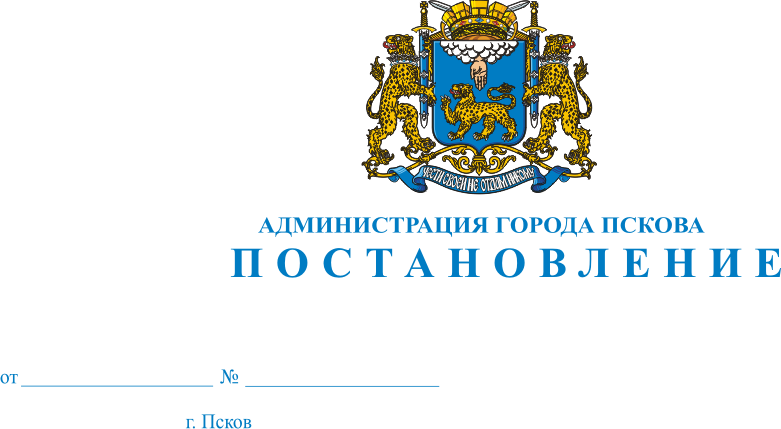 Об объявлении конкурса на предоставление субъектам торговли права на размещение нестационарных торговых объектов сезонного характера по торговле елками на территории города Пскова            В целях создания конкурентной среды и благоприятных условий для организации качественного торгового обслуживания и обеспечения санитар -но-эпидемиологического благополучия населения, в соответствии с Поло-жением о проведении конкурса на предоставление субъектам торговли права на размещение нестационарных торговых объектов сезонного характера на территории города Пскова, утвержденным Постановлением Администрации города Пскова от 21.04.2010 № 810 «Об утверждении схем размещения нестационарных торговых объектов сезонного характера на территории города Пскова», руководствуясь статьями 32 и 34 Устава муниципального образования  «Город «Псков»,  Администрация  города  Пскова  ПОСТАНОВЛЯЕТ:1.Объявить конкурс на предоставление субъектам торговли права на размещение нестационарных торговых объектов сезонного характера по торговле елками на территории города Пскова согласно Приложению к данному Постановлению.2.Установить дату начала приема конкурсной комиссией заявок от юридических лиц и индивидуальных предпринимателей на участие в конкурсе на предоставление субъектам торговли права на размещение нестационарных торговых объектов сезонного характера по торговле елками на территории  города Пскова 28 ноября 2016 года, дату окончания приема заявок – 12 декабря 2016 года, дату и место подведения итогов конкурса – 15 декабря 2016 года по адресу: г. Псков, улица Некрасова, дом № 22. Заявки принимаются по адресу: г. Псков, улица Ленина, дом  № 3 каб.7.3. Заключить  договоры на право размещения нестационарного торгового объекта сезонного характера по торговле елками на территории города Пскова и обеспечить их выдачу победителям и участникам конкурса в срок до 23 декабря 2016 года.  4.Настоящее Постановление опубликовать в газете «Псковские  Новости» и разместить на официальном сайте муниципального образования «Город  Псков» в сети Интернет.5.Контроль за исполнением настоящего Постановления возложить на   заместителя Главы Администрации города Пскова Т.Л. Иванову.Глава Администрации города Пскова                                                                        И. В. Калашников  Приложение к ПостановлениюАдминистрации города Псковаот 14.10.2016 г. № 1313 ОБЪЕКТЫ СЕЗОННОГО ХАРАКТЕРА ДЛЯ ТОРГОВЛИ ЕЛКАМИ НАТЕРРИТОРИИ ГОРОДА ПСКОВАГлава Администрации города Пскова                                         И. В. Калашников№ п/пАдрес (местоположение)Общее количество объектовСпециали-зация объектаСрок размещения нестационарных торговых объектов1.проспект Энтузиастов, дом № 5 (у ЦТП);1елки25.12 - 31.122.улица Текстильная, у дома № 16-а2елки25.12 - 31.123.Рижский проспект, в торце домов № 45, 504елки25.12 - 31.124.Рижский проспект, в торце домов № 51, 554елки25.12 - 31.125.ул. Рокоссовского, за автобусной остановкой "Микрорайон "Рижский"2елки25.12 - 31.126.улица Новоселов, у дома № 72елки25.12 - 31.127.улица Лепешинского, у дома № 82елки25.12 - 31.128.улица Коммунальная, (за автобусной остановкой "Гулливер")3елки25.12 - 31.129.улица Н. Васильева, у дома № 692елки25.12 - 31.1210.улица Ижорского батальона, у дома № 82елки25.12 - 31.1211.улица Индустриальная, у дома № 4-а2елки25.12 - 31.1212.улица Алехина, напротив дома № 2 (площадка у павильонов)2елки25.12 - 31.1213.улица Рокоссовского, у дома № 222елки25.12 - 31.1214.улица Коммунальная, напротив дома № 772елки25.12 - 31.1215.улица Народная, напротив дома № 452елки25.12 - 31.1216.улица К. Маркса, территория бывшей автостанции4елки25.12 - 31.1217.Рижский проспект, у дома № 832елки25.12 - 31.1218.улица Алтаева, у дома № 82елки25.12 - 31.1219.улица Труда, у дома № 392елки25.12 - 31.1220.улица Гагарина, у дома № 22елки25.12 - 31.1221.Военный городок "Кресты", у дома № 1152елки25.12 - 31.1222.улица К. Маркса, в торце дома № 41елки25.12 - 31.12